A. DE ORGANISATIEA.1 KNHBA.2 CompetitieleiderA.3 Commissie Opleiding Landelijke & Regionale scheidsrechters (OLR)A.4 Arbitrage CoördinatorA.5 ScheidsrechterA.6 Wedstrijd-assistentB. DE COMPETITIEB.1 Wedstrijd CategorieënB.2 SpelregelsB.3 Landelijk en regionaal niveauB.4 Deelname, indeling klassen en poulesB.5 Regio-indeling en planning van competitiedagenB.6 CompetitiedagenB.7 Toewijzen scheidsrechtersB.8 TeamrangschikkingB.9 KampioenschapB.10 Promotie/degradatieB.11 Play-in/Play-out Overgangsklasse t/m 3de KlasseC. DE WEDSTRIJDC.1 WedstrijdformulierC.2 Drank en drogerende middelenC.3 ScheidsrechterC.4 Rolstoel en hockeystickC.5 Niet opkomenC.6 Wedstrijd staken, speelveld verlatenC.7 Groene, gele en rode kaartenC.8 Extra wedstrijdonderbrekingen in bijzondere omstandighedenD. DE VERENIGINGD.1 KNHB AanmeldingD.2 Verantwoordelijkheden die voortvloeien uit competitiedeelnameE. HET TEAME.1 TeamopgaveE.2 InvalregelingE.3 TeamleiderE.4 CombinatieteamsF. DE SPELERF.1 Speelgerechtigd en classificatieF.2 DispensatieF.3 Overschrijving naar een andere verenigingG. BEKERREGLEMENTG.1 Speelgerechtigd en classificatieG.2 Regels in het Wedstrijdreglement die van toepassing zijn voor het BekertoernooiG.3 Spelregels van toepassing op het BekertoernooiG.4 Inschrijving, indeling en vaststelling verloop BekertoernooiH. STRAFOPLEGGINGH.1 Strafoplegging aan een spelerH.2 Strafoplegging aan een teamH.3 Strafoplegging aan een verenigingI. DISPENDATIE, BEZWAAR EN BEROEPI.1 DispensatieverzoekI.2 Bezwaar tegen een genomen beslissingI.3 BeroepJ. HERZIENING REGLEMENTENBIJLAGE I	REGIO-INDELING & COMPETITIELEIDERSBIJLAGE II	SCHEMA ORGANISATIESTRUCTUUR E-HOCKEYAANVULLEN ALS STRUCTUUR ARBITRAGE DUIDELIJK IS!BIJLAGE III	SCHEIDSRECHTERSLICENTIES, OPLEIDING EN BEOORDELINGOntwikkeling scheidsrechtersToekennen licenties door OLR (Opleiding Landeijke en Regionale scheidsrechters) na mandatering door KNHBLicentie D wordt toegekend aan: een scheidsrechter die de basiscursus heeft gevolgd en voor het theorie-examen is geslaagd;om te leren en ervaring op te doen wordt de scheidsrechter D het 1e seizoen als 2e scheidsrechter in de laagste klasse in zijn of haar regio ingezet.Licentie C wordt toegekend aan een scheidsrechter met licentie D: die vanaf het 2e seizoen minimaal 10 wedstrijden samen met scheidsrechters C of hoger heeft geleid in de 2e of 3e klasse; die de handssignalen kent en kan toepassen. Het toepassen kan ook eventueel met gebruikmaking van een microfoon/headset;die tijdens deze 10e  of enig volgende wedstrijd door een lid van de OLR wordt beoordeeld. Bij een voldoende beoordeling volgt een aanstelling als scheidsrechter met licentie C. Licentie B wordt toegekend aan een scheidsrechter met licentie C: die minimaal 10 aan licentie C gerelateerde wedstrijden als hoofdscheidsrechter heeft geleid in de 2e klasse; die minimaal 2 aan licentie B gerelateerde wedstrijden samen met scheidsrechters met licentie A of B heeft geleid in de 1e klasse; die tijdens deze 12e  of enig volgende wedstrijd door een lid van de OLR wordt beoordeeld. Bij een voldoende beoordeling volgt een aanstelling als scheidsrechter met licentie B. Licentie A wordt toegekend aan een scheidsrechter met licentie B: die een cursus heeft gevolgd tot gevorderde scheidsrechter E-hockey (licentie A) en voor het theoretisch examen is geslaagd;die minimaal 10 aan licentie B gerelateerde wedstrijden als hoofdscheidsrechter heeft geleid in de 1e klasse;die minimaal vier aan licentie A gerelateerde wedstrijden samen met scheidsrechters met licentie A heeft geleid in de OK (voorkeur) of HK; die tijdens deze 4e wedstrijd door een lid van de OLR wordt beoordeeld. Bij een voldoende beoordeling volgt een aanstelling als scheidsrechter met licentie A. Bevoegdheden per licentie Een scheidsrechter met Licentie D is bevoegd wedstrijden te leiden in de laagste klassen, samen met een hoofdscheidsrechter met Licentie A, B of C. Een scheidsrechter met Licentie C is bevoegd wedstrijden te leiden in de 2e  klasse en 3e klasse, in de voorrondes van het Nationale Bekertoernooi en in de voorrondes van de landelijke finales (Play in – Play out).Een scheidsrechter met Licentie B is bevoegd alle competitie- en bekerwedstrijden te leiden, met uitzondering van wedstrijden in de HK/OK, van halve finales en finales van het Nationale Bekertoernooi, van finales van de landelijke finales en van wedstrijden om de Super Cup (indien deze worden georganiseerd). Een scheidsrechter met Licentie A is bevoegd alle competitie- en bekerwedstrijden te leiden, m.u.v. wedstrijden waarin teams van zijn of haar eigen vereniging spelen. Bevestiging van een licentieSoms willen scheidsrechters hun carrière beëindigen.  Uiteraard verliest het diploma dan niet zijn recht.Het kan voorkomen dat scheidsrechters na tenminste 3 jaren bedenken dat zij hun carrière alsnog willen voortzetten. Samen met een lid van de OLR wordt dan bekeken of de kennis van de spelregels aanwezig zijn. Daarna zal er een wedstrijd op het laatst genoten niveau en licentie worden geleid. Bij een voldoende beoordeling blijft dezelfde licentie geldig welke in het verleden was behaald. Indien de beoordeling niet voldoende is, ontvangt de scheidsrechter de licentie welke op dat moment bij hem of haar past. BIJLAGE IV	SCHEIDSRECHTERSSHIRTScheidsrechtersshirt zoals genoemd in art. C.3.4 van dit wedstrijdreglement	Voorbeeld shirt:  logo borst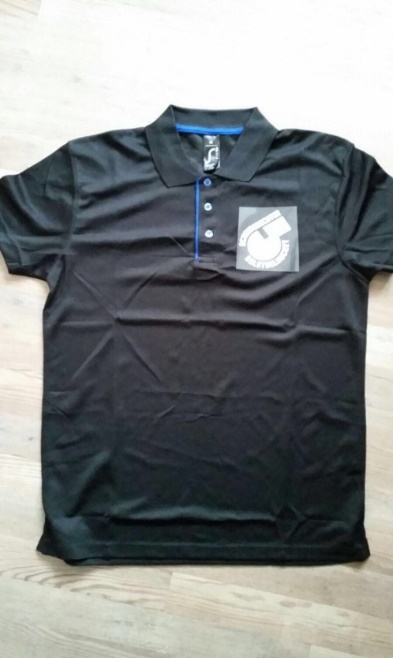 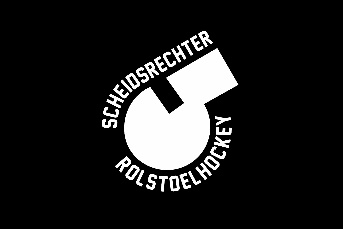 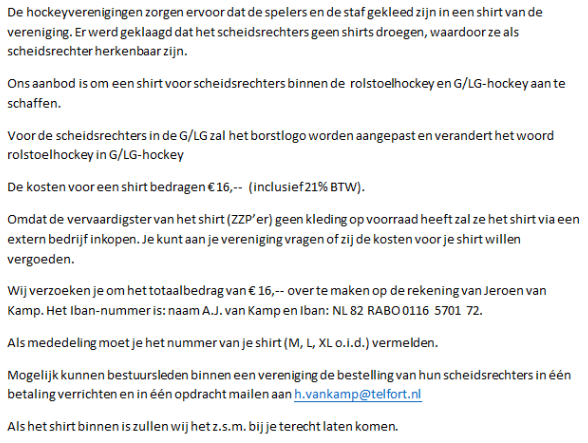 BIJLAGE V	TIMING EN ACTIES VOORBEREIDING VAN / TIJDENS COMPETITIEBIJLAGE VI	FORMULIER VERZOEK TOT DISPENSATIEDit formulier dient gebruikt te worden voor het indienen van een verzoek tot dispensatie conform WR art. I.1.Aan dit verzoek zijn geen kosten verbonden. Dit formulier dient opgestuurd te worden per e-mail naar de Senior Medewerker ParaHockey, zie BIJLAGE I.Met de ondertekening van dit formulier verklaart u dit naar waarheid te hebben ingevuld.BIJLAGE VII	FORMULIER BEZWAAR TEGEN BESLISSING COMPETITIELEIDERDit formulier dient gebruikt te worden voor het indienen van een bezwaar tegen een beslissing van een competitieleider conform WR art. I.2. Aan een bezwaar zijn kosten verbonden, dit bezwaar wordt pas in behandeling genomen indien deze kosten tijdig betaald zijn. Dit formulier dient opgestuurd te worden per e-mail naar de Senior Medewerker ParaHockey, zie BIJLAGE I.Indien de beslissing betrekking heeft op een wedstrijd ook deze gegevens invullen:Met de ondertekening van dit formulier verklaart u dit naar waarheid te hebben ingevuld.BIJLAGE VIII	FORMULIER BEROEP TEGEN BESLISSING BEZWAAR COMMISSIEDit formulier dient gebruikt te worden voor het indienen van een beroep tegen een beslissing van de Bezwaar Commissie conform WR art. I.3. Aan een beroep zijn kosten verbonden, dit beroep wordt pas in behandeling genomen indien deze kosten tijdig betaald zijn. Dit formulier dient opgestuurd te worden per e-mail naar de Senior Medewerker ParaHockey, zie BIJLAGE I.Indien de beslissing betrekking heeft op een wedstrijd ook deze gegevens invullen:Met de ondertekening van dit formulier verklaart u dit naar waarheid te hebben ingevuld.A.1.1Het KNHB-bondsbestuur is eindverantwoordelijk voor de algemene organisatie en de daarmee verband houdende zaken met betrekking tot de Nederlandse Competitie Rolstoelhockey in elektrische rolstoelen, welke verderop in dit document alleen nog wordt aangeduid als de competitie.A.1.2De KNHB stelt de competitieleiders aan, die verantwoordelijk zijn voor de organisatie en daarmee verband houdende zaken van competities binnen de competitie. De competitieleiders zijn een onderdeel van de KNHB.A.1.3De KNHB stelt de arbitrage coördinatoren aan, die verantwoordelijk zijn voor de organisatie en ontwikkeling van de het arbitrage onderdeel binnen de competitie. De arbitragecoördinatoren zijn een onderdeel van de KNHB.A.1.4De KNHB stelt een Classificatie Commissie aan die verantwoordelijk is voor de organisatie, toekenning en registratie van de classificatie van spelers. Zie verder artikel F.1.4 t/m F.1.12.A.1.5De KNHB is verantwoordelijk voor de juiste toepassing van de officiële reglementen ‘Spelregels Elektrisch Rolstoelhockey HK/OK’, 'Spelregels Elektrisch Rolstoelhockey Regio' en ‘Wedstrijdreglement Elektrisch Rolstoelhockey’. De KNHB conformeert zich in haar besluiten en werkzaamheden aan deze reglementen en toetst waar nodig de zelfstandige besluiten en werkzaamheden van de competitieleiders aan deze reglementen.A.1.6Het Wedstrijdreglement Elektrisch Rolstoelhockey van de KNHB reglementeert de competitie.A.1.7De spelregels volgens welke de wedstrijden worden gespeeld in de competitie zijn beschreven in de documenten ‘Spelregels Elektrisch Rolstoelhockey HK/OK’ en 'Spelregels Elektrisch Rolstoelhockey Regio'. A.1.8Wijzigingen van de officiële reglementen ‘Spelregels Elektrisch Rolstoelhockey' en ‘Wedstrijdreglement Elektrisch Rolstoelhockey’ worden door de KNHB vastgesteld. Hierin worden zij geadviseerd door competitieleiders betreffende ‘Wedstrijdreglement Elektrisch Rolstoelhockey’ of door arbitragecoördinatoren betreffende ‘Spelregels Elektrisch Rolstoelhockey HK/OK’ en 'Spelregels Elektrisch Rolstoelhockey Regio'.A.1.9Buitenlandse clubs die in de competitie spelen vallen onder de regels van de KNHB.A.1.10Indien zaken zich voordoen welke niet gereglementeerd zijn in de officiële reglementen ‘Spelregels Elektrisch Rolstoelhockey HK/OK’, 'Spelregels Elektrisch Rolstoelhockey Regio' en ‘Wedstrijdreglement Elektrisch Rolstoelhockey’ is de KNHB bevoegd te beslissen.A.2.1De competitieleider is verantwoordelijk voor het juiste verloop van het competitieonderdeel waarvoor hij door de KNHB is aangesteld.A.2.2De competitieleider draagt zorg dat de organisatie en alle daarmee verband houdende zaken in zijn competitieonderdeel worden uitgevoerd zoals beschreven in het ‘Wedstrijdreglement Elektrisch Rolstoelhockey’.A.2.3De competitieleider is bevoegd teams of spelers te schorsen en boetes of straffen op te leggen conform het ‘Wedstrijdreglement Elektrisch Rolstoelhockey’. Financiële boetes worden geïnd door de KNHB.A.2.4Een Assistent Competitieleider heeft in de uitvoering van zijn/haar taken dezelfde bevoegdheden als een Competitieleider.A.2.5Alle Competitieleiders kunnen in alle competities waarnemen indien een Competitieleider van de betreffende competitie niet beschikbaar zijn.A.3.1De OLR is verantwoordelijke voor het opleiden en beoordelen van scheidsrechters.A.3.2Na beoordeling wordt conform Bijlage III een Licentie toegekend.A.3.3Het beoordelen van scheidsrechters gebeurd in de regel door een Bondsscheidsrechters aangewezen door de KNHB of een andere scheidsrechter aangewezen door de OLR.A.4.1De arbitragecoördinator is gediplomeerd scheidsrechter en beoogd licentie A.A.4.2De arbitragecoördinator is bevoegd scheidsrechters te evalueren en adviseert de OLR. De leden van de OLR kennen de bevoegdheden toe aan alle scheidsrechters. Zie ook bijlage III.A.4.3De arbitragecoördinator stimuleert en coacht de scheidsrechters binnen het competitieonderdeel waarvoor hij verantwoordelijk is naar een hoger niveau.A.4.4De arbitragecoördinator is verantwoordelijk voor het toewijzen van scheidsrechters aan wedstrijden binnen het competitieonderdeel waarvoor zij/hij door de KNHB is aangesteld, Regio of Hoofd- Overgangsklasse, conform het ‘Wedstrijdreglement Elektrisch Rolstoelhockey’ en conform de ‘Spelregels Elektrisch Rolstoelhockey HK/OK’ en 'Spelregels Elektrisch Rolstoelhockey Regio'.A.4.5Indien er geen arbitragecoördinator is aangesteld is de competitieleider van het betreffende competitieonderdeel waarnemend met inachtneming van artikelen A.4 en B.7.A.5.1De scheidsrechter is verantwoordelijk voor de toepassing van de officiële reglementen ‘Spelregels Elektrisch Rolstoelhockey HK/OK’, 'Spelregels Elektrisch Rolstoelhockey Regio' en ‘Wedstrijdreglement Elektrisch Rolstoelhockey’ voor zover van toepassing op de wedstrijd.De scheidsrechter is verantwoordelijk voor de toepassing van de officiële reglementen ‘Spelregels Elektrisch Rolstoelhockey HK/OK’, 'Spelregels Elektrisch Rolstoelhockey Regio' en ‘Wedstrijdreglement Elektrisch Rolstoelhockey’ voor zover van toepassing op de wedstrijd.A.5.2Een scheidsrechter is bevoegd wedstrijden te leiden indien hij/zij het scheidsrechterexamen van de KNHB met een positief resultaat heeft afgerond.A.5.3Het ‘Reglement licentiering scheidsrechters’ (bijlage III) beschrijft de bevoegdheden die aan licenties zijn verbonden en de eisen waaraan een scheidsrechter dient te voldoen om een bepaalde licentie toegekend te krijgen.A.5.4Een scheidsrechter heeft de volgende taken:
a) Het leiden van de wedstrijd. 
b) Het onderhouden van een goede communicatie met de wedstrijdassistenten.
c) Het controleren en toezien op de juiste invulling van het wedstrijdformulier.A.6.1Twee wedstrijd-assistenten zijn verantwoordelijk voor het bijhouden van wedstrijd gerelateerde zaken op aangeven van de bij de betreffende wedstrijd aangewezen scheidsrechters. Voor de wedstrijd bepalen zij samen met de scheidsrechters wie voor welk deel uitvoerend is.A.6.2De wedstrijd-assistent is verantwoordelijk voor de volgende taken, die door 2 personen kunnen worden uitgevoerd:
a) Tijdwaarnemer: Het starten en stoppen van de speeltijd op aangeven van de scheidsrechter.
b) Tijdwaarnemer: Het bijhouden van de 2 minuten straf per speler bij een toegekende gele kaart,  of 1 minuut bij een scheidsrechters time out.
c) Scorer: Het turven van doelpunten en noteren van groene kaarten, gele kaarten, rode kaart per speler en het bijhouden scorebord.
d) Scorer: Het signaleren van de gevraagde time-out of wissel bij de scheidsrechter.
e) Wedstrijd-assistent: Het openen en sluiten van het veld op momenten dat spelers het veld in en uitgaan.
f) Wedstrijd-assistent: Het helpen bij defecte rolstoelen in het veld op verzoek van de scheidsrechter(s)B.1.1Er worden vijf categorieën elektrisch rolstoelhockeywedstrijden onderscheiden (alle wedstrijden die de KNHB organiseert zijn bondswedstrijden):Competitiewedstrijden. Dit zijn alle wedstrijden die samen de Nederlandse Competitie elektrisch Rolstoelhockey vormen: de landelijke en regionale competitiewedstrijden en de wedstrijden van de Play-in/Play-out (PiPo) Elektrisch Rolstoelhockey. Competitiewedstrijden worden georganiseerd door of onder verantwoordelijkheid van de daartoe door de KNHB bevoegde competitieleiders.- De Play-in/Play-out wedstrijden zijn competitiewedstrijden die na het einde van de reguliere competities plaatsvinden om te bepalen welke teams promoveren en degraderen tussen de Overgangsklasse en 1ste Klasse, 1ste Klasse en 2de Klasse, en 2de Klasse en 3de Klasse. Deze wedstrijden worden georganiseerd onder verantwoordelijkheid van de KNHB en door de Toernooi Commissie E-Hockey. De Competitieleiding E-Hockey wijst voor deze speeldag een Competitieleider aan om het Wedstrijdreglement E-Hockey uit te voeren en te handhaven indien nodig.Bekerwedstrijden. Dit zijn wedstrijden in het Nationale Bekertoernooi of de Super Cup. Bekerwedstrijden worden georganiseerd onder verantwoordelijkheid van de KNHB en door de Toernooi Commissie E-Hockey. De Competitieleiding E-Hockey wijst voor deze speeldag een Competitieleider aan om het Wedstrijdreglement E-Hockey uit te voeren en te handhaven indien nodig.Internationale wedstrijden. Dit zijn wedstrijden van een Nederlands Nationaal team tegen een buitenlands team en tussen buitenlandse teams.Bijzondere wedstrijden. Dit zijn wedstrijden die ter promotie van het Nederlandse elektrisch Rolstoelhockey dienen en niet onder een andere categorie wedstrijden vallen. Bijzondere wedstrijden worden georganiseerd door of onder verantwoordelijkheid van de KNHB.Overige wedstrijden: dit zijn elektrisch rolstoelhockeywedstrijden die niet door of onder verantwoordelijkheid van de KNHB georganiseerd worden.B.2.1Competitiewedstrijden worden gespeeld volgens de officiële reglementen ‘Spelregels Elektrisch Rolstoelhockey’, en ‘Wedstrijdreglement Elektrisch Rolstoelhockey’.B.2.2Voor bekerwedstrijden, bijzondere wedstrijden en overige wedstrijden kan van de officiële reglementen ‘Spelregels Elektrisch Rolstoelhockey HK/OK’, 'Spelregels Elektrisch Rolstoelhockey Regio' en het wedstrijdreglement worden afgeweken.B.3.1De competitie is onderverdeeld in verschillende klassen, waarvan de Hoofdklasse de hoogste klasse is. Daaronder volgen de Overgangsklasse, Eerste Klasse etc. De Hoofdklasse en Overgangsklasse zijn landelijke competities. De Eerste t/m Vierde Klasse zijn regionale competities.B.3.2De competitieleider stelt voor elke onder zijn verantwoordelijkheid vallende klasse de competitievorm (o.a. soort competitie, poule groottes, speelschema) vast, gerelateerd aan het aantal ingeschreven teams en met inachtneming van het daartoe bepaalde in hoofdstuk B. Deze besluiten worden gecommuniceerd met de KNHB en de belanghebbende verenigingen.B.3.3Het aantal teams in een poule bedraagt minimaal drie en maximaal tien.B.3.4Alle teams in een klasse ontmoeten elkaar evenveel en tenminste éénmaal per speelseizoen. Alle wedstrijden zijn verdeeld over minimaal drie competitiedagen.B.3.5Het maximale aantal te spelen competitiewedstrijden per team per dag bedraagt in de Hoofdklasse en de Overgangsklasse drie en in de overige klassen vier. Het maximale aantal te spelen wedstrijden tijdens de Play-in/Play-out Overgangsklasse is vijf.B.4.1De competitie wordt door of onder verantwoordelijkheid van de KNHB georganiseerd voor elektrische rolstoelhockeyteams die zich tijdig (= voor aanvang nieuwe seizoen) hebben ingeschreven.B.4.2Elk ingeschreven team heeft de plicht te spelen in die klasse voor welke het zich krachtens het resultaat van de vorige competitie geplaatst heeft.B.4.3De indeling van de teams in de verschillende klassen geschiedt door de verantwoordelijke competitieleider conform het ‘Wedstrijdreglement Elektrisch Rolstoelhockey’.B.4.4Een nieuw team, zijnde een team dat niet in de eindrangschikking van het voorgaande speelseizoen staat vermeld, wordt ingedeeld in de 3de of 4de  Klasse afhankelijk van het ingeschatte niveau door de desbetreffende club en de verantwoordelijke competitieleider, tenzij de verantwoordelijke competitieleider anders besluit. Dit geschiedt altijd in overleg met de KNHB.B.4.5Als in één klasse meerdere teams van één vereniging uitkomen, dan voorkomt de verantwoordelijke competitieleider voor zover mogelijk dat deze teams een wedstrijd tegen elkaar spelen tijdens de laatste competitiedag van de betreffende klasse.B.4.6Teams worden aan de start van de competitie ingedeeld in een poule, dit geschiedt bij voldoende teams in een klasse in twee poules. De pouleverdeling is afhankelijk van de totale reistijd van de teams in een poule naar de locaties van de te spelen competitiedagen. De laagste totale reistijd bepaald of een klasse in een Noord- en Zuid-poule of een West- en Oost-poule wordt verdeeld. Voor clubs telt de vestigingsplaats of trainingslocatie zoals opgegeven bij de Competitieleiding. Voor de locaties van competitiedagen wordt uitgegaan van de informatie bekend bij de competitieleiding op 1 juli.B.5.1In de wedstrijdkalender hebben de internationale wedstrijden van het Nederlands Elektrisch Rolstoelhockeyteam, voorrang op competitiewedstrijden, bekerwedstrijden, bijzondere wedstrijden en overige wedstrijden.Competitiewedstrijden hebben voorrang op bekerwedstrijden, bijzondere wedstrijden en overige wedstrijden. Bekerwedstrijden hebben voorrang op bijzondere wedstrijden en overige wedstrijden.Bijzondere wedstrijden hebben voorrang op overige wedstrijden, met inachtneming van artikel B.5.2.B.5.2Wedstrijden die niet onder de verantwoordelijkheid vallen van de KNHB worden opgenomen in de wedstrijdkalender voor het eerstvolgende speelseizoen als deze voor 1 juli bij de KNHB bekend zijn gemaakt.B.5.3Het speelseizoen loopt van 15 september tot en met 30 juni.B.5.4De competitieleiding deelt uiterlijk 15 maart alle clubs in de volgende vier regio’s in: Noord-West, Noord-Oost, Zuid-West en Zuid-Oost. Deze indeling is ervoor om te zorgen dat te organiseren competitiedagen gelijkmatig over Nederland worden verdeeld zodat reisafstanden zoveel mogelijk kunnen worden beperkt. Daarvoor dient elke van de vier regio’s ongeveer evenveel clubs en/of teams te hebben en evenveel competitiedagen te organiseren. De competitieleiding houdt verder rekening met de stand van zaken van de competitie en verwachting van de ontwikkeling van het aantal clubs en teams richting het komende seizoen. De nieuwe regio-indeling is van toepassing vanaf 1 juli t/m 30 juni.B.5.5De competitieleider verspreidt uiterlijk 15 maart de conceptwedstrijdkalender voor het eerstvolgende speelseizoen onder de clubs. Hij wijst ook de verenigingen aan door wie en de datums waarop de competitiedagen georganiseerd moeten worden. Het minimum aantal velden per competitiedag is 2. Clubs stemmen voor 15 maart met de competitieleiding af indien zij een dag willen organiseren met meer dan 2 velden. Indien noodzakelijk kan de competitieleiding ook een meer-velden-dag toewijzen. (Zie Bijlage V, "Timing en acties voor de competitievoorbereiding").B.5.6De competitieleider stelt uiterlijk 1 juli de definitieve speeldata en uiterlijk 15 augustus de speellocaties voor het nieuwe seizoen vast.B.5.7De aangewezen verenigingen die in het eerstvolgende speelseizoen een competitiedag gaan organiseren dienen uiterlijk 1 augustus kenbaar te maken aan de verantwoordelijke competitieleider dat de organisatie hiervan zal lukken met vermelding van het aantal afgesproken velden, de speellocatie en de afgesproken speeldatum.B.5.8De competitieleider communiceert uiterlijk 15 augustus het wedstrijdschema van het aanstaande speelseizoen, die geldt voor haar/zijn competitieonderdeel. De KNHB publiceert de wedstrijdschema’s direct op haar website.B.5.9De competitieleider kan in overleg met de KNHB, besluiten een competitiedag af te gelasten waarbij de volgende regels in acht worden genomen:Instructies van overheidsinstanties dienen ten alle tijde te worden opgevolgd. Dit beperkt zich niet tot de hieronder genoemde overheidsinstanties;Wanneer het KNMI-weercode rood uitvaardigt of Rijkswaterstaat afraadt de weg op te gaan voor het gebied waar de competitiedag plaatsvindt wordt de competitiedag altijd afgelast. Dit kan op elk moment wanneer dit door het KNMI/Rijkswaterstaat wordt gecommuniceerd t/m een uur voor de start van de eerste wedstrijd van de dag van elk individueel team. Teams die onderweg zijn worden vanaf dat moment geacht hun reis niet te doen aanvangen dan wel voort te zetten. De Competitieleiding zal haar uiterste best doen dit zo snel mogelijk te communiceren, echter men kan in deze situatie uitgaan van de instructies van het KNMI/Rijkswaterstaat.Wanneer het KNMI-weercode oranje uitvaardigt voor het gebied waar de competitiedag plaatsvindt zal de Competitieleiding op basis van waarnemingen van/in overleg met de KNHB, de organiserende vereniging en andere waarnemers aangewezen door de Competitieleiding besluiten om een competitiedag wel/niet af te gelasten. De weercode oranje wordt direct gecommuniceerd door de Competitieleiding op het moment dat zij hier kennis van neemt. De beslissing om de dag af te gelasten wordt uiterlijk om 8 uur 's ochtends op de dag van de competitiedag gecommuniceerd. Hierover wordt bij weercode oranje altijd overleg tussen de Competitieleiding en de KNHB tussen 7:30 uur en 8:00 uur op de dag van de Competitiedag.Wanneer het KNMI-weercode geel uitvaardigt voor het gebied waar de competitiedag plaatsvindt zal de Competitieleiding de voorspellingen in de gaten houden vanaf het moment van uitvaardiging ten einde de betrokkenen op tijd te kunnen informeren indien de weercode veranderd in oranje of rood. De organiserende vereniging en de deelnemende teams zijn indien het naar hun eigen waarneming/beoordeling te gevaarlijk is om de weg op te gaan verplicht de competitieleiding hiervan op de hoogte te stellen op de dag van de competitiedag voor 7:30 uur. Op basis van verzamelde informatie bepaald de Competitieleiding in overleg met de KNHB een dag wel/niet af te gelasten. Weercode geel wordt door de Competitieleiding niet vooraf gecommuniceerd, eenieder kan zelf de berichtgeving van het KNMI in de gaten houden. Indien de Competitieleiding, na overleg met de KNHB (tussen 7:30 en 8:00 uur), besluit de competitiedag af te gelasten wordt dit uiterlijk om 8:00 uur gecommuniceerd. De hierboven genoemde communicatie door de Competitieleiding wordt verspreid via email (bekende adressenlijst) en bestaande social mediapagina’s/groepen waar de Competitieleiding de beschikking over heeft. De organiserende vereniging wordt telefonisch geïnformeerd. De organiserende vereniging informeert de sporthal en andere door de vereniging uitgenodigde partijen.Wanneer de hierboven omschreven situaties niet van toepassing zijn op het gebied waar de competitiedag plaatsvindt maar wel voor (een) ander(e) delen van het land dan wordt de competitiedag als geheel afgelast indien naar beoordeling van de Competitieleiding onvoldoende teams naar de competitiedag kunnen komen om de dag op normale of aangepaste wijze door te kunnen laten gaan. B.5.10Het besluit ten aanzien van afgelasting van een competitiedag wordt zo snel mogelijk voor de eerste wedstrijd van de dag genomen en direct kenbaar gemaakt aan de belanghebbende verenigingen. Er kan een boete opgelegd worden aan de organiserende vereniging indien zij in gebreke zijn gebleven ten aanzien van het organiseren ervan.Eventuele kosten die hierdoor ontstaan bij de belanghebbende verenigingen zijn niet te verhalen op de KNHB.B.5.11De competitieleider stelt de wedstrijden van de afgelaste competitiedag opnieuw vast. De kosten voor een nieuw te organiseren competitiedag kan gecompenseerd worden via de geheven boete. E.e.a. hangt af van de oorzaak van uitstel.B.5.12Het door de Competitieleiding gepubliceerde wedstrijdschema wordt in het geval van uitval van wedstrijden niet aangepast.B.6.1De competitieleider kan, binnen de competitie(s) waarvoor hij verantwoordelijk is, verenigingen verplichten een competitiedag te organiseren, mits op de betreffende competitiedag ten minste één team van de betreffende vereniging in actie komt. Verzuim van deze verplichting kan leiden tot schorsing of boete conform art. H.B.6.2De competitieleider stelt op verzoek het ‘Draaiboek Organisatie Competitiedagen Elektrisch Rolstoelhockey’ ter beschikking aan verenigingen die een competitiedag organiseren.B.6.3Competitiedagen worden op zaterdagen gespeeld tenzij de competitieleider genoodzaakt is om uit te wijken naar een andere weekenddag i.v.m. een te drukke agendering.B.6.4Een competitiewedstrijd mag niet voor 10.00 uur en niet na 18.00 uur aanvangen.B.7.1De verenigingen kunnen tot 2 weken voor de competitiedag aangeven welke scheidsrechters wel of niet actief zijn met inachtneming van de verplichting om voldoende scheidsrechters-capaciteit te leveren (zie artikel D.2.6).B.7.2De arbitragecoördinator informeert de verenigingen uiterlijk een week voor de competitiedag het scheidsrechters schema.B.7.3In het geval dat een scheidsrechter na het bekendmaken van het schema uitvalt is de betreffende vereniging voor wie deze scheidsrechter opkomt verplicht een vervanger te bieden aan de arbitragecoördinator.B.7.4Een scheidsrechter mag geen lid zijn van of op enige andere wijze verbonden zijn aan een vereniging waartoe één van de aan de wedstrijd deelnemende teams behoort (met inachtneming van artikel B.7.7).B.7.5De aanwijzing van scheidsrechters voor het leiden van bekerwedstrijden en bijzondere wedstrijden geschiedt door de verantwoordelijke Competitieleiding, met inachtneming van het bepaalde in het ‘Reglement licentiering scheidsrechters’.B.7.6Indien de licenties van de aangewezen scheidsrechters van elkaar verschillen, dan is altijd de scheidsrechter met de licentie met de meeste bevoegdheden de hoofdscheidsrechter.B.7.7Indien één of beide van de aangewezen scheidsrechters niet op het aanvangstijdstip van de wedstrijd aanwezig is/zijn, dient te worden gekozen uit de onderstaande oplossingen:een andere scheidsrechter die geen binding heeft met de twee betrokken teams te verzoeken als tweede scheidsrechter de wedstrijd te leiden.   de wedstrijd te laten leiden door één scheidsrechter zonder binding met één van de twee betrokken teams.    een andere scheidsrechter die wel binding heeft met één van de twee betrokken teams te verzoeken als tweede scheidsrechter de wedstrijd te leiden.   de wedstrijd niet te laten spelen.B.7.8Teams zijn verplicht de leiding van een aangewezen en/of aangewezen vervangende scheidsrechter te aanvaarden.B.7.9Een besluit over de aanwijzing van een vervangende scheidsrechter wordt genomen door de verantwoordelijke Competitieleiding (arbitragecoördinator of competitieleider) in overleg met de aanwezige scheidsrechter. Als geen van de leden van de verantwoordelijke Competitieleiding aanwezig is, neemt de aanwezige scheidsrechter dit besluit.B.7.10Indien een wedstrijd wegens het ontbreken van een scheidsrechter geen doorgang kan vinden, kan de betreffende wedstrijd, voor zover noodzakelijk voor het competitieverloop en/of de eindklassering, door de verantwoordelijke competitieleider opnieuw worden vastgesteld.B.8.1De rangschikking wordt bepaald door het verworven aantal wedstrijdpunten. Het team dat een wedstrijd wint krijgt drie punten. Het team dat een wedstrijd verliest krijgt nul punten. Bij een gelijke stand aan het einde van een wedstrijd krijgen beide teams één punt. Voor een reglementair verloren wedstrijd worden drie wedstrijdpunten in mindering gebracht.B.8.2Wanneer teams een gelijk aantal wedstrijdpunten hebben verworven wordt de rangschikking achtereenvolgens bepaald door:het doelsaldo, zijnde het verschil tussen het aantal door een team gescoorde doelpunten en het aantal tegen dit team gescoorde doelpunten; indien dat gelijk ishet hoogste aantal gewonnen wedstrijden; indien dat ook gelijk ishet aantal doelpunten ‘voor’ per team; indien dat ook gelijk ishet cumulatief resultaat van de wedstrijden die beide teams, in één en  dezelfde competitie onderling hebben gespeeld; indien dit ook gelijk ishet nemen van strafballen volgens de procedure die omschreven is in de spelregels.B.9.1In de Hoofdklasse is het team dat aan het einde van de competitie als hoogste is geëindigd in de rangschikking Nederlands Kampioen van het betreffende speelseizoen.B.9.2Buitenlandse teams die in de Hoofdklasse staan ingeschreven kunnen wel kampioen worden van de betreffende klasse, maar geen Nederlands Kampioen. Het hoogst geëindigde Nederlandse team is Nederlands Kampioen.B.9.3In de klassen die uit 1 poule bestaan, zijn de teams die aan het einde van de competitie als hoogste zijn geëindigd in de rangschikking, kampioen van de betreffende klasse van het betreffende speelseizoen.B.9.4In klassen die uit 2 poules bestaan, wordt tijdens de Play-in/Play-out een kampioenswedstrijd van de desbetreffende klasse gehouden. De winnaar van deze wedstrijd is kampioen van de betreffende klasse van het betreffende van het betreffende speelseizoen. Indien deze wedstrijd eindigt in een gelijkspel wordt de winnaar bepaald doormiddel van het nemen van strafballen volgens de procedure die omschreven is in de spelregels. Deze strafbalserie vind niet direct na de wedstrijd maar volgens het schema van de dag plaats op een later moment. Indien de 4de Klasse uit 2 poules bestaan vindt er ook voor deze klasse een kampioenswedstrijd plaats welke kan worden georganiseerd tijdens de Play-in/Play-out dag of op een andere door de competitieleiding te bepalen plaats en datum.B.10.1De competitieleider publiceert uiterlijk 15 augustus het promotie- en degradatiebeleid voor de afloop van het nieuwe seizoen indien dit afwijkt van de onderstaande regels.B.10.2De kampioen van de Overgangsklasse promoveert automatisch naar de bovenliggende klasse. Vanuit de 1ste t/m de 3de Klasse nemen de hoogst geëindigde teams (nummers 1) van elke poule deel aan de Play-in/Play-out. De kampioen van de 4de Klasse promoveert niet naar de 3de Klasse. Zie verder Artikel B.11 voor promotie/degradatie via de Play-in/Play-out.B.10.3In de Hoofdklasse degradeert het laagst geëindigde team naar de Overgangsklasseklasse met ingang van het eerstvolgende speelseizoen. Een team dat op 5de of 6de plaats eindigt in de Overgangsklasse en teams die op de laatste plaats eindigen in de poule waarin zij spelen in 1ste t/m 2de Klasse nemen deel aan de Play-in/Play-out. Zie verder Artikel B.11 voor promotie/degradatie via de Play-in/Play-out.B.10.4Een teruggetrokken team wordt beschouwd als het laagst geëindigde team in de klasse waarin het uitkwam, met degradatie naar de laagste klasse als gevolg.Indien er door het wegvallen van een team minder teams naar een klasse promoveren dan er plaatsen beschikbaar zijn dienen de verantwoordelijke competitieleiders in overleg met de KNHB te besluiten meerdere teams te laten promoveren. Alle in de rangschikking opeenvolgende teams maken vervolgens aanspraak op deze promotie. Alle beschikbare plaatsen worden simpelweg van onderuit aangevuld op basis van eindklassering van het voorgaande seizoen.B.10.5Een team is verplicht om de consequenties van de eindrangschikking te aanvaarden.B.11.1De Competitieleiding wijst een competitieleider aan die al dan niet als onderdeel van de organiserende commissie toeziet op de toepassing van het wedstrijdreglement en de benodigde taken als competitieleider uitvoert.B.11.2De Poule-indeling voor de Play-in/Play-out is als volgt:		Poule A: OK Nr. 5OK Nr. 61K Poule N of O Nr. 11K Poule W of Z Nr. 1		Poule B: 1K Poule N of O Nr. laatst1K Poule W of Z Nr. laatst2K Poule N of O Nr. 12K Poule W of Z Nr. 1		Poule C: 2K Poule N of O Nr. laatst2K Poule W of Z Nr. laatst3K Poule N of O Nr. 13K Poule W of Z Nr. 1B.11.3Alle teams in een poule spelen 1x tegen elkaar. Elk team speelt dus drie wedstrijden. Voor alle poules is de eerste wedstrijd van de dag die tussen de Nrs. 1 van de verschillende regionale poules. Dit is de kampioenswedstrijd voor de betreffende klasse.B.11.4Na de poulewedstrijden vinden eventueel strafbalseries plaats indien het nodig is om:	a. Als bedoeld in art. B.9.4. bij een gelijkspel de kampioen van de betreffende klasse te bepalen. Voor de stand in de poule telt het gelijkspel mee, dus zonder de uitslag van de strafbalseries mee te nemen.	b. Als bedoeld in art. B.8.2e. indien er een strafbalserie moet plaatsvinden om de rankingte bepalen.B.11.5Indien de in art. B.11.4a. en B.11.4b. bedoelde strafbalseries van toepassing zijn op dezelfde teams worden de strafbalseries eenmaal uitgevoerd en tellen voor zowel het kampioenschap als de uitslag van de poulewedstrijden.B.11.6Strafbalseries als bedoeld in art. B.11.4b. zijn niet nodig indien de teams die op gelijke hoogte eindigen op plaats 1 en 2 of plaats 3 en 4 zijn geëindigd. Dit omdat het gevolg namelijk promotie of degradatie dan hetzelfde is.B.11.7De Play-in/Play-out is onderdeel van de competitie en wordt gespeeld volgens de regels in dit wedstrijdreglement en 'Spelregels Elektrisch Rolstoelhockey Regio' voor Poule A welke van toepassing zijn op de 1ste Klasse en voor Poule B en C die van toepassing zijn op de 2de Klasse en lager. Artikel B.11 is hier aanvullend op.C.1.1De organiserende vereniging is verantwoordelijk voor:Het aanwezig hebben van het wedstrijdformulier bij de wedstrijd, welke door de Competitieleider vooraf is ingevuld en beschikbaar gesteld.Het na afloop van de wedstrijd overhandigen van het wedstrijdformulier aan de betreffende competitieleider.Het aanwezig hebben van boarding, doelen, aangebrachte belijning, ballen, stopwatches, pennen en scoreborden. Alle conform het Wedstrijdreglement en ‘Spelregels Elektrisch Rolstoelhockey HK/OK’ of 'Spelregels Elektrisch Rolstoelhockey Regio'  Het aanwezig en tijdens de wedstrijden altijd direct inzetbaar hebben van gecertificeerde EHBO mensen.e) De organiserende vereniging is NIET verantwoordelijk voor het regelen van persoonlijke verzorging van de aanwezigen. C.1.2De coach is verplicht om voorafgaand aan de wedstrijd de volgende zaken in te vullen/te controleren op het wedstrijdformulier: a) De namen van de betreffende teams die deelnemen aan de wedstrijd; b) De namen van de spelers, aanvoerder en coach(es) van het team. In de hoofdklasse, overgangsklasse en 1ste klasse mag het team uit maximaal 10 spelers bestaan en dienen er minimaal 5 spelers op het wedstrijdformulier te worden ingevuld. In de Tweede klasse en lager mag het team uit 8 spelers bestaan en dienen er minimaal 4 spelers op het wedstrijdformulier te worden ingevuld.Na aanvang van de wedstrijd mag geen speler meer worden toegevoegd. Het niet nakomen van C.1.2. wordt bestraft conform H.2.2.C.1.3De wedstrijd-assistenten zijn tijdens de wedstrijd verantwoordelijk om, op aanwijzing van de scheidsrechters, de volgende zaken in te vullen op het wedstrijdformulier:Het noteren van de makers van de doelpunten;Het noteren van de minuut en soort kaart (groen, geel, rood);In de Hoofdklasse/Overgangsklasse: Het noteren van wissels (rugnummers, tijd en classificatiepunten) en het totaal aantal classificatiepunten na de wissel.C.1.4De scheidsrechters zijn verantwoordelijk voor het na afloop van de wedstrijd controleren dan wel invullen van de volgende zaken op het wedstrijdformulier:De uitslag van de wedstrijd;De winnaar van de wedstrijd;Bijzonderheden aangaande de wedstrijd, waaronder de redenen van eventuele strafopleggingen.C.1.5Nadat het formulier volledig is ingevuld dient deze te worden ondertekend door de aanvoerders van beide betreffende teams en vervolgens door beide scheidsrechters.C.1.6Het onvolledig of onjuist invullen van een wedstrijdformulier kan worden opgevat als een bedrieglijke handeling conform artikel 1.11.f van de statuten van de KNHB. De competitieleiding kan tevens een boete opleggen van € 25,00 per onvolledig of onjuist ingevuld wedstrijdformulier aan de vereniging wiens team de fout toe te rekenen is.C.2.1Het is personen die betrokken zijn bij wedstrijden of de organisatie ervan (zoals de speler, coach, scheidsrechter en wedstrijd-assistent) niet toegestaan om binnen de tijd waarin de betreffende persoon moet deelnemen of ondersteuning  moet geven aan een of meerdere wedstrijden alcoholische drank of andere drogerende middelen te nuttigen of onder invloed daarvan te zijn.C.3.1De scheidsrechter dient zich te houden aan het scheidsrechtersschema, zoals opgesteld door de verantwoordelijke arbitragecoördinator.C.3.2De hoofdscheidsrechter dient op het wedstrijdformulier melding te maken van alle tijdens de wedstrijd geconstateerde onregelmatigheden. De aanvoerders van de betrokken teams dienen direct na afloop van de wedstrijd van de melding(en) op de hoogte te worden gesteld door de hoofdscheidsrechter.C.3.3Een scheidsrechter is verplicht op aanvraag van de verantwoordelijke competitieleider en/of KNHB rapport uit te brengen over een melding als genoemd in artikel C.3.2C.3.4Scheidsrechters zijn verplicht een zwarte polo- of T-shirt  (zie bijlage IV WR) te dragen tijdens de wedstrijden die zij leiden. Indien de scheidsrechter niet beschikt over een scheidsrechtersshirt dan dient deze een hesje te dragen zodat ten allen tijde duidelijk zichtbaar is wie de scheidsrechters zijn.C.4.1De rolstoel en hockeystick dienen te voldoen aan de bepalingen hieromtrent gesteld in ‘Spelregels Elektrisch Rolstoelhockey HK/OK’ dan wel  Spelregels Elektrisch Rolstoelhockey Regio'.C.5.1Een team is in beginsel verplicht om bij een door de Competitieleiding vastgestelde wedstrijd op te komen en aan te vangen.Aan een team dat in strijd met zijn verplichting in een vastgestelde wedstrijd niet is opgekomen dan wel de wedstrijd niet heeft aangevangen, worden er 3 wedstrijdpunten in mindering worden gebracht en wordt er reglementair verloren met een uitslag van vijf tegen nul, tenzij er sprake is van overmacht volgens bepaling C.5.2;Deze niet-gespeelde wedstrijd wordt in beginsel opnieuw vastgesteld, hiervan kan echter worden afgeweken, mits dit geen invloed heeft op kampioenschap, promotie of degradatie. Als de wedstrijd opnieuw wordt vastgesteld vervalt (a) en geldt de nieuwe uitslag.  Op het totaalresultaat worden nog wel 3 wedstrijdpunten in mindering gebracht, tenzij het niet opkomen een gevolg was van overmacht volgens bepaling C.5.2;Aan een vereniging waarvan een team in strijd met de verplichting een tweede maal binnen 2 jaar niet is opgekomen (competitiedag) dan wel de wedstrijd niet heeft aangevangen, kan een geldboete worden opgelegd van ten hoogste € 250,00;C.5.2Een team dat tijdens eenzelfde competitie in strijd met zijn verplichting voor de tweede maal niet is opgekomen dan wel de wedstrijd niet heeft aangevangen, verliest het recht van verdere deelneming aan de competitie. De KNHB deelt het betreffende team het volgende seizoen in de laagste klasse in. De door het team reeds gespeelde wedstrijden worden als niet gespeeld beschouwd. Dit zal in de ranglijst van de competitie worden verwerkt. Dit zal plaatsvinden indien er geen beroep kan worden gedaan op overmacht.Onder overmacht wordt verstaan: a) Het aantoonbaar niet kunnen opkomen als gevolg van extreme weersomstandigheden (weeralarm gemeld door KNMI en/of ANWB); b) Het overlijden van een direct bij het team of de vereniging betrokken persoon;c) Het direct of indirect betrokken zijn bij een ongeval of een geregistreerde file met een oponthoud van minimaal een uur;Het hebben van acute pech onderweg, waardoor het minimumaantal spelers niet speelklaar op het speelveld aanwezig kan zijn;Overige gevallen waarin zich een acuut probleem voordoet dat binnen de algemene maatstaven van redelijkheid en billijkheid onder het begrip overmacht kan worden geplaatst. De beoordeling hiertoe ligt bij de Competitieleiding en de KNHB.C.6.1Een wedstrijd mag door een team in beginsel niet voortijdig worden beëindigd.Indien een wedstrijd voortijdig wordt beëindigd omdat een team weigert verder te spelen, worden aan dit team 3 wedstrijdpunten in mindering gebracht.Aan de vereniging van het onder sub a van deze bepaling genoemde team wordt een geldboete worden opgelegd van ten hoogste € 250,00.Ingeval van voortijdige beëindiging dient de hoofdscheidsrechter op het wedstrijdformulier het volgende aan te tekenen: de reden(en) van de voortijdige beëindiging en door welk team de wedstrijd voortijdig werd beëindigd; de doelpuntenstand die was bereikt op het moment dat de wedstrijd voortijdig werd beëindigd; het moment (in minuten) dat de wedstrijd voortijdig werd beëindigd; of direct voorafgaand aan het voortijdig beëindigen van de wedstrijd door de scheidsrechter een strafbal werd   toegekend en aan welk team dit geschiedde.C.6.2De Competitieleiding heeft de bevoegdheid de stand op het moment van staken als eindstand aan te merken en het restant niet te laten uitspelen.C.6.3Als bij een vereniging betrokken speler(s), coach(es), begeleider(s) of publiek het niet aanvangen of het staken van een wedstrijd veroorzaken maakt de hoofdscheidsrechter hiervan melding op het wedstrijdformulier. De betreffende vereniging kan een straf worden opgelegd overeenkomstig bepaling C.5.1 sub a en b.C.7.1In alle klassen is de scheidsrechter gerechtigd groene, gele en rode kaarten toe te kennen voor overtredingen van de spelregels, zoals bepaald in de ‘Spelregels Elektrisch Rolstoelhockey HK/OK’ en 'Spelregels Elektrisch Rolstoelhockey Regio'.C.7.2De vereniging van een speler die in een wedstrijd een gele of rode kaart heeft ontvangen kan direct na afloop van die wedstrijd een met redenen omkleed protest hiertegen aantekenen op het wedstrijdformulier.C.7.3De hoofdscheidsrechter beschrijft direct na afloop van een wedstrijd op het wedstrijdformulier voor elke toegekende gele of rode kaart de overtreding die daaraan ten grondslag lag. De vereniging van de betreffende speler heeft het recht direct daarna tegen deze beschrijving een met redenen omkleed protest aan te tekenen op het wedstrijdformulier.C.7.4Na toekenning van een gele of rode kaart wordt een straf bepaald volgens de regels zoals beschreven in artikel H.1.C.8.1Indien de zaaltemperatuur boven de 25 graden Celsius stijgt zal de Competitieleider of aangewezen waarnemer ter plekke bij de arbitrage kenbaar maken dat de warmteregeling van toepassing is. Een van de coaches kan vanaf dit moment voor aanvang van de wedstrijd bij de Hoofdscheidsrechter drinkpauzes aanvragen en de scheidsrechter zal dit verzoek altijd honoreren. Deze drinkpauze wordt door de Hoofdscheidsrechter ingeluid na het eerste dode spelmoment vanaf 9min:30sec in de Hoofdklasse/Overgangsklasse en vanaf 7min. in de Regionale klassen, van iedere speelhelft. De wedstrijd wordt binnen 5 minuten weer aangevangen. De Hoofdscheidsrechter informeert de coach van het andere team. De Hoofdscheidsrechter kan tijdens de wedstrijd bepalen dat een drinkpauze nodig is voor de gezondheid van de teams, wedstrijdassistenten en scheidsrechters. C.8.2Indien de zaaltemperatuur onder de 19 graden Celsius is zal de Competitieleider of aangewezen waarnemer ter plekke bij de arbitrage kenbaar maken dat de koude-regeling van toepassing is. Een van de coaches kan vanaf dit moment voor aanvang van de wedstrijd bij de Hoofdscheidsrechter opwarmpauzes aanvragen en de scheidsrechter zal dit verzoek altijd honoreren. Deze opwarmpauze wordt door de Hoofdscheidsrechter ingeluid na het eerste dode spelmoment vanaf 9min:30sec in de Hoofdklasse/Overgangsklasse en vanaf 7min. in de Regionale klassen, van iedere speelhelft. De wedstrijd wordt binnen 5 minuten weer aangevangen. De Hoofdscheidsrechter informeert de coach van het andere team. Deze regeling is bedoeld om tegemoet te komen aan spelers die er last van hebben als de zaaltemperatuur te laag is.D.1.1Een club die rolstoelhockey speelt/wil gaan spelen dient zich aan te melden via de competitieleider van zijn regio, zie Bijlage I voor een overzicht van de Regio-indeling.D.1.2Een club is verplicht de door de KNHB vastgestelde bijdragen te voldoen die voortvloeien uit deze aanmelding/deelname aan de competitie en/of andere activiteiten.D.1.3De KNHB kan besluiten, conform artikel H.3,  een club deelname aan haar activiteiten te ontzeggen of een andere beperkende straf opleggen.D.1.4Indien in juni 2021 het nieuwe bindingsmodel van de KNHB wordt aangenomen op de algemene ledenvergadering zal het Wedstrijdreglement E-Hockey daarop aangepast worden.D.2.1Een vereniging is verplicht voor 1 juli bij de competitieleider van de regio waartoe de vereniging behoort kenbaar te maken indiena) zij met een team meer of minder wenst deel te nemen aan de competitie van het volgende seizoen. b) zij tussen de 3de Klasse en 4de Klasse een team wensen te promoveren of degraderen, daar dit niet voortvloeit uit de competitie-uitslag van het afgelopen seizoen.Indien er hierover geen communicatie richting de competitieleider plaatsvindt wordt aangenomen dat de vereniging met evenveel teams als het aflopende seizoen in het nieuwe seizoen wil deelnemen. Deelname van teams aan de 4de Klasse is altijd in overleg en na accordering van de competitieleider.D.2.2Een vereniging kan tot en met januari in het lopende seizoen bij de desbetreffende competitieleider voorkeuren kenbaar maken die betrekking hebben op het nieuw te organiseren seizoen. De competitieleider is niet verplicht zich te houden aan de voorkeuren van de vereniging en neemt artikel B.5 in acht.D.2.3Een vereniging dient voor 1 september uitsluitend bij de competitieleider van de desbetreffende regio een voor het nieuwe seizoen bindende teamopgave in, met in achtneming het artikel E1 en voldoend aan de volgende eisen: - naam van de vereniging,regioteamnummer (bv. E1, hoogst spelend team volgens de klassenindeling is team E1 etc.), rugnummer, volledige naam, geboortedatum en eventueel classificatiepunten (indien bekend),per team naam van de coach en indien nodig assistent coach, Na indiening controleert de competitieleider van de desbetreffende regio de teamopgave en stuurt deze met of zonder goedkeuring terug naar de vereniging. Indien de teamopgave niet wordt goedgekeurd krijgt de vereniging 48 uur de tijd om een volledige juiste teamopgave in te dienen. D.2.4Een vereniging kan lopende het seizoen tot en met de voorlaatste speeldag nieuwe spelers toevoegen aan het laagste team door het indienen van een teamopgave update.  Dit wordt niet gezien als een wijziging zoals beschreven bij D.2.5. Op de laatste speeldag of de beslissingswedstrijden erna mogen geen nieuwe spelers worden toegevoegd.D.2.5Een vereniging kan voor 1 februari eenmalig de volledige teamopgave herzien, met inachtneming van art. D.2.3.D.2.6Een vereniging dient voor 1 september aan de competitieleider(s) van de competities waar zij in uitkomen kenbaar te maken welke scheidsrechters zij inzetten. Er geldt geen minimum- of maximumaantal scheidsrechters dat door een vereniging mag of moet worden ingezet. Echter dient een vereniging per licentie in voldoende scheidsrechterscapaciteit te voorzien.In de regel betekent dit dat een vereniging verplicht is minimaal scheidsrechters te leveren voor het totaalaantal wedstrijden dat men in een seizoen speelt, met in achtneming van de klasse waarin elk team speelt. (zie ook bijlage III)De arbitragecoördinator stelt vast wanneer deze scheidsrechters worden ingezet. Wanneer een scheidsrechter zich om welke reden dan ook afmeldt voor een wedstrijd dan dient de vereniging aan de competitieleider/arbitragecoördinator onverwijld kenbaar te maken welke scheidsrechter met vergelijkbare licentie voor hen deze scheidsrechterscapaciteit kan overnemen, het is vervolgens aan de arbitragecoördinator om te bepalen welke scheidsrechter de desbetreffende wedstrijd overneemt. Een door de vereniging aangeboden vervangende scheidsrechter kan dan ook worden ingezet in een andere wedstrijd.D.2.7Een vereniging kan in principe geen team terugtrekken tijdens de competitie. Slechts als zich bijzondere omstandigheden voordoen tijdens het speelseizoen, dan kan een vereniging de verantwoordelijke competitieleiding schriftelijk verzoeken een team te mogen terugtrekken uit de competitie. De verantwoordelijke competitieleiding beoordeelt of het verzoek redelijk is. Aan een vereniging die tussen 1 juli en 15 augustus één of meerdere teams uit de competitie terugtrekt, word voor elk teruggetrokken team € 50,00 administratiekosten in rekening worden gebracht.  Aan een vereniging die na 15 augustus één of meerdere teams terugtrekt word voor elk teruggetrokken team ten hoogste € 250,00 in rekening worden gebracht.Een teruggetrokken team wordt beschouwd als een uit de Nederlandse Competitie Rolstoelhockey uitgeschreven team. De tot dan toe gespeelde wedstrijden van een teruggetrokken team worden als niet gespeeld beschouwd: e.e.a. zal in de ranglijst van de competitie worden verwerkt.D.2.8Een vereniging dient erop toe te zien dat een ieder die namens de vereniging op welke wijze dan ook deelneemt aan een wedstrijd niet onder invloed is van alcohol, drugs of andere verdovende middelen.E.1.1Bij het invullen van de teamopgaven dient uit het oogpunt van sportiviteit en respect gekeken te worden naar de speelsterkte van de betreffende spelers. Vanuit een sportprincipe spelen de beste spelers per positie in het hoogste team.E.1.2Een team uitkomend in de Hoofdklasse, Overgangsklasse en 1ste klasse moeten bestaan uit minimaal 5 spelers.E.1.3Een team uitkomend in de overige klassen moeten bestaan uit minimaal 4 spelers.E.1.4Het aantal spelers op de teamopgave mag afwijken van het maximumaantal spelers toegestaan per wedstrijd.  Zie artikel C1.2.E.2.1Als een speler uitkomt voor een team waarvoor hij volgens de op dat moment geldende teamopgave niet is ingedeeld dan wordt dat gezien als invallen. Andere spelers dan bedoeld in art. E.2.2 en E.2.3 mogen niet invallen.E.2.2Spelers opgegeven op de teamopgave op de twee laatste posities van elk team mogen 1 team lager invallen.E.2.3Spelers opgegeven op de teamopgave op de twee eerste posities van elk team mogen 1 team hoger invallen.E.3.1De coach is ervoor verantwoordelijk dat alleen spelers worden opgesteld die speelgerechtigd zijn voor de te spelen wedstrijd.E.3.2De coach is verplicht zorg te dragen dat voor aanvang van de wedstrijd alle spelersnamen op het wedstrijdformulier zijn ingevuld, zie artikel C1.2E.3.3De coach draagt zorg dat er voor elke wedstrijd die het team speelt, namens het team een wedstrijd assistent aanwezig is. Verzuim kan leiden tot boete of schorsing volgens art. H.2.5.E.4.1Een combinatieteam is een team die uitkomt voor een combinatie van twee clubs waarin spelers van de twee clubs samen mogen uitkomen waarbij beide clubs beiden verder zelfstandig blijven opereren. Deze mogelijkheid is bedoeld voor clubs die anders niet voldoende spelers hebben om een of meerdere teams draaiende te houden en willen samenwerken met als doel gezamenlijk op een bepaald niveau uit te kunnen komen en/of (meer) teams en spelers te kunnen laten deelnemen aan de competitie.E.4.2Indien twee clubs besluiten gebruik te willen maken van de regeling voor combinatieteams als bedoeld in art. E.4.1 dienen zij hiervoor afzonderlijk van elkaar een verzoek in door een email te sturen naar de Regio Competitieleider van de regio waartoe de club behoort. Het verzoek dient tenminste een onderbouwing te hebben waarom men genoodzaakt is om tot samenwerking over te gaan. Ook dient er een totaaloverzicht gegeven te worden van alle teams en spelers zoals de beoogde indeling tijdens de samenwerking zal worden. De KNHB stelt vervolgens een Dispensatiecommissie samen zoals bedoeld in art. I.1.E.4.3Het aantal teams van de twee betreffende clubs kan in zijn totaliteit na 1 juli, als bedoeld in art. D.2.1, niet meer worden gewijzigd. Echter dit in aanmerking nemende kunnen teams nog wel gecombineerd worden t/m het moment van teamopgave als bedoeld in art. D.2.3. Clubs kunnen voor hun eigen teams en combinatieteams alleen aanspraak maken op het spelen in een klasse en poule waarin zij door de competitieleiding zijn ingedeeld.E.4.4Indien het totaalaantal teams van de twee samenwerkende clubs niet veranderd houden de betreffende clubs in de toekomst recht op de plekken in de competitie op basis van de plekken die zij hadden voordat men de samenwerking aanging, uiteraard rekening houdend met promoties en degradaties. Als het aantal teams wijzigt dan dient duidelijk per 1 juli doorgegeven te worden welk team van welke club vervalt. Na het ophouden van de samenwerking heeft men geen recht meer op de plekken van vervallen teams.E.4.5Combinatieteams kunnen alleen starten in de 2de Klasse en lager. In de 1ste Klasse en hoger zijn combinatieteams alleen toegestaan indien een bestaand combinatieteam promoveert.E.4.6Alle verplichtingen die voortvloeien uit deelname aan de competitie zijn voor rekening van de individuele clubs, niet de combinatie, tenzij anders vermeld. De betreffende clubs dienen onderling af te stemmen wie welke taken op zich neemt voor het combinatieteam. Naast de gezamenlijke teamopgave als bedoeld in art. E.4.7. dient de combinatie van deze clubs ook een gezamenlijke scheidsrechtersopgave in conform art. D.2.6. Deze wordt door beide clubs ondertekend of door beide clubs per email aan de competitieleiding gestuurd.E.4.7De combinatie van de betreffende twee clubs dient, als bedoeld in art. E.1, een gezamenlijke teamopgave in. Deze teamopgave omvat alle teams van beide clubs waarbij men onderling afstemt welke teams als combinatieteams worden aangemerkt, dit zijn de teams waarvan het basisteam (zonder invallers) bestaat uit leden van beide clubs. De andere teams op de teamopgave zijn geen combinatieteams. De teams staan op de teamopgave in de volgorde volgens de klassenindeling welke door de competitieleiding is gepubliceerd. Dit kan dus afwisselend teams van een van de twee clubs en combinatieteams betreffen. Teams worden van boven naar onder genummerd van E1 naar E2 etc. De teamopgave wordt door beide clubs ondertekend of door beide clubs per email aan de competitieleiding gestuurd.E.4.8De teamnaam voor het combinatieteam is een combinatie van de namen van beide clubs of afkorting daarvan of wordt voorafgegaan door de letters “CT” (Combiteam) gevolgd door een bedachte naam welke niet tot verwarring leidt in vergelijking met andere bestaande hockeyclubs als geregistreerd bij de KNHB.E.4.9In aanmerking nemende art. E.2 kunnen spelers van beide clubs in elkaars teams invallen, ook als dit geen combinatieteam betreft.E.4.10Alle verplichtingen die voortvloeien uit lidmaatschap van de KNHB en deelname aan de competitie zijn voor rekening van de individuele clubs, niet de combinatie, tenzij anders vermeld.F.1.1Een persoon is speelgerechtigd voor de competitie indien hij/zij zich in de wedstrijd middels een elektrisch rolstoel voortbeweegt.F.1.2Een persoon die zich uitsluitend in een elektrisch bewogen rolstoel zelfstandig kan verplaatsen is speelgerechtigd voor de competitie als de betreffende persoon voldoet aan het gestelde in artikel F.1.4 t/m artikel F.1.12.F.1.3Een persoon die niet voldoet aan het gestelde in artikel F.1.2, maar over onvoldoende fysieke mogelijkheden beschikt om een teamsport (waarin het zichzelf verplaatsen een belangrijk element is) anders dan in een elektrisch bewogen rolstoel te beoefenen, is speelgerechtigd voor de Nederlandse Competitie E-Hockey als de betreffende persoon voldoet aan het gestelde in artikel F.1.4 t/m artikel F.1.12.F.1.4Voor elke speler die wil uitkomen in de Hoofdklasse of Overgangsklasse van de Nederlandse Competitie dient de vereniging waarvan de betreffende speler lid is een classificatieverzoek in te dienen bij NOC NSF/paralympisch middels het officiële ‘Classificatieaanvraagformulier’. De verantwoordelijkheid voor de classificatie ligt bij de betreffende vereniging. Zonder een classificering is het niet mogelijk om deel te nemen aan wedstrijden in de Hoofdklasse of Overgangsklasse.  F.1.5De Classificatie Commissie, welke bestaat uit de Classifiers welke zijn aangesteld door de KNHB, neemt de in artikel F.1.4 bedoelde aanvraag in behandeling en door de Classificatie Commissie wordt aan de hand van vooraf vastgestelde criteria getoetst of de betreffende speler voldoet aan deze criteria.F.1.6Na een positief, schriftelijk vastgelegd besluit door de Classificatie Commissie is de speler met het vastgestelde aantal classificatiepunten speelgerechtigd voor de Hoofdklasse en Overgangsklasse van de Nederlandse Competitie E-Hockey.F.1.7Als in geval van twijfel over de speelgerechtigdheid van een speler deze speler op verzoek van de Competitieleiding een keuring of herkeuring dient aan te vragen, dan is de speler verplicht hieraan gehoor te geven.F.1.8Een speler die dispensatie is verleend krachtens artikel F.2.1 dient over een dispensatiebrief te beschikken (zie artikel I). Deze dispensatie dient ieder seizoen opnieuw te worden aangevraagd. De speler dient te allen tijde (een kopie van) de dispensatiebrief bij zich te hebben wanneer men deelneemt aan bondswedstrijden.F.1.9Op voorstel van de verantwoordelijke competitieleider wordt door de KNHB aan een vereniging, waarvan een niet speelgerechtigde speler aan een wedstrijd heeft deelgenomen, een straf opgelegd overeenkomstig artikel H.2.1.F.1.10Een speler met een internationale classificatie speelt in de Nederlandse E-Hockey competitie in de Hoofdklasse/Overgangsklasse altijd met de classificatiepunten die zijn toegekend door het Classificatie Panel van de IWAS/International Powerchair Hockey.  Indien een speler een gegronde reden heeft kan deze in de Nederlandse competitie een herkeuring aanvragen via NOC/NSF/Paralympisch. Het nieuwe resultaat is alleen geldig in de Nederlandse competitie. Indien die betreffende speler nadien weer uitkomt in de selectie van het Nederlands team, zal deze opnieuw gezien moeten worden door het Classificatiepanel van de IWAS/International Powerchairhockey.Spelers in de Nederlandse competitie kunnen met een gegronde reden een herkeuring aanvragen via het NOC NSF/Paralympisch en het nieuwe resultaat is pas geldig indien dit schriftelijk middels brief of email aan de vereniging is gecommuniceerd.F.1.11Een internationale classificatie gaat in voor de Nederlandse Competitie E-Hockey, direct nadat deze schriftelijk (per brief of e-mail) is medegedeeld aan de Classificatie Commissie en deze is gecommuniceerd naar de desbetreffende vereniging.F.1.12Een speler behoudt ten alle tijden zijn classificatiepunten ongeacht of hij met een handstick of t-stick speelt.F.2.1Voor alle bepalingen in dit wedstrijdreglement kan door een vereniging schriftelijk (per post of email) en met redenen omkleed dispensatie worden aangevraagd bij de KNHB. De KNHB besluit naar redelijkheid of de aangevraagde dispensatie wordt verleend. In geval van toekenning ontvangt de betreffende vereniging schriftelijk een door de KNHB met redenen omkleed besluit, met daarop omschreven welke dispensatie is verleend. Zie verder Artikel I.1.F.3.1Een overgang van een speler naar een andere vereniging beëindigt de speelgerechtigdheid van de speler bij de te verlaten vereniging. Zowel de door de speler te verlaten vereniging als de ontvangende vereniging zijn verplicht de betreffende speler onverwijld te verwijderen uit c.q. op te nemen in de ledenadministratie, die de verenigingen voor de betreffende competities of wedstrijdreeksen hebben gedaan.F.3.2De overgang kan voorts alleen geschieden als de betrokkene aan zijn financiële verplichtingen bij de te verlaten vereniging heeft voldaan, wat dient te blijken uit een door de speler bij de aanmelding bij de nieuwe vereniging over te leggen schriftelijke schuldvrijverklaring van de te verlaten vereniging.F.3.3Een speler mag gedurende het speelseizoen slechts voor één vereniging in competitiewedstrijden uitkomen, tenzij er zwaarwegende belangen zijn waardoor het onmogelijk wordt om bij zijn vorige vereniging wekelijks te trainen en deel te nemen aan wedstrijden. Op deze grond kan dispensatie worden verleend overeenkomstig artikel F.2.1.F.3.4Spelers die gedurende een seizoen reeds hebben gespeeld in een team uitkomend in de Hoofdklasse of Overgangsklasse, zijn niet gerechtigd om, gedurende hetzelfde seizoen, uit te komen voor een team van een andere vereniging dat uitkomt in de Hoofdklasse of Overgangsklasse.F.3.5Als een door de KNHB opgelegde schorsing op het moment van overschrijving nog niet (geheel) is geëffectueerd, dan wordt de betreffende speler pas speelgerechtigd na effectuering van de gehele schorsing.F.3.6Als een speler of vereniging niet heeft voldaan aan artikel F.3.1 en F.3.2 dan kan door de KNHB de vereniging van de betreffende speler een straf worden opgelegd overeenkomstig artikel H.2.1G.1.1Voor het Bekertoernooi E-Hockey is het Wedstrijdreglement Elektrisch Rolstoelhockey van toepassing. Overal waarin in dit reglement Bekertoernooi staat wordt, tenzij anders vermeldt, zowel het Bekertoernooi voor HK/OK-teams als wel het Bekertoernooi voor Regioteams bedoeld.G.1.2De datum van het bekertoernooi wordt jaarlijks vastgesteld door de Competitieleiding E-Hockey in samenspraak met de KNHB bij het vaststellen van de jaarplanning.G.1.3De KNHB wijst een Organiserend Comité of andere organisatie aan voor het organiseren van het Bekertoernooi E-Hockey.G.1.4De KNHB wijst een Competitieleider aan die toeziet op naleving van het Wedstrijdreglement en deze zo nodig toepast.G.2.1Dit wedstrijdreglement is volledig van toepassing op het bekertoernooi met uitzondering van de regels genoemd in dit artikel. Indien twee regels in dit reglement met elkaar strijdig zijn geldt de regel in artikel G.G.2.2Straffen worden direct door de aangestelde Competitieleider als bedoeld in art. G.1.4. opgelegd.G.2.3Straffen kunnen tijdens het Bekertoernooi worden opgelegd aan spelers en teams.G.2.4De KNHB stelt voor het Bekertoernooi een Bezwaar Commissie aan die tijdens het toernooi bezwaren afhandelt. Tegen de uitspraken van de Bezwaar Commissie kan alleen in beroep worden gegaan wanneer de gehele of gedeeltelijke straf van toepassing is op de competitie. In dat geval kan alleen beroep worden aangetekend voor het deel dat invloed heeft op de competitie.
De Bezwaar Commissie bestaat uit 3 personen. Deze wordt samengesteld uit de aanwezigen uit de volgende gelederen, totdat het aantal van 3 personen is bereikt: 1. Aangewezen Competitieleider, 2. Eén lid van de OLR, 3. Senior Medewerker Doelgroepen Parahockey, 4. Eén of meerdere aanwezige Competitieleiders, Assistent Competitieleiders anders dan degene bedoeld onder G.1.3., 5. Overige leden OLR, 6. Scheidsrechter(s) met Licentie A. 
Tevens zal een persoon die betrokken is in de organisatie van een vereniging (of daarvan lid is) waarop het bezwaar betrekking heeft (dit geldt bv. ook voor de tegenpartij) of persoon die betrokken was bij de wedstrijd (bv. als scheidsrechter) geen onderdeel uitmaken van deze commissie.G.3.1De spelregels voor Hoofdklasse/Overgangsklasse zijn van toepassing op de wedstrijden die tijdens het bekertoernooi voor HK/OK-teams worden gespeeld. De spelregels voor de Regio zijn van toepassing op de wedstrijden die tijdens het bekertoernooi voor Regioteams worden gespeeld.G.3.2Afhankelijk van het aantal deelnemende teams en de poule-indeling kan de organisatie van het toernooi, als bedoeld in art. G.1.3 een afwijkende speeltijd hanteren. Deze kan verschillen per groepsfase en vervolgronden.G.4.1Aanmelding van een team voor het bekertoernooi kan tot uiterlijk 3 weken voor aanvang van het toernooi.G.4.2Per vereniging kunnen maximaal twee teams worden ingeschreven. Ook buitenlandse teams kunnen zich inschrijven voor het bekertoernooi voor HK/OK-teams. Echter de KNHB bepaald per jaar hoeveel buitenlandse teams worden toegelaten. Dit hangt onder meer af van heet aantal Nederlandse inschrijvingen en de beschikbare capaciteit.G.4.3Het tweede team van een vereniging wordt alleen toegelaten als na de sluiting van de inschrijving blijkt dat er te weinig teams zijn om groepen met gelijke aantallen te maken.G.4.4Het minimumaantal deelnemende teams is 4. Als er minder teams zich hebben ingeschreven gaat het toernooi niet door.G.4.5Het maximumaantal deelnemende teams is 16. Als er meer dan 16 teams zijn aangemeld worden deze teams op de wachtlijst gezet. Deze teams kunnen alsnog meedoen wanneer een deelnemend team zich afmeldt. Teams die hierdoor niet kunnen meedoen krijgen het opvolgende seizoen bij aanmelding voorrang.G.4.6Er vindt een loting plaats. Bij twee teams van dezelfde vereniging worden deze in aparte poules ingedeeld. Dit gaat ook via loting.G.4.7Een club die een team inschrijft voor het Bekertoernooi is verplicht voldoende scheidsrechterscapaciteit (evenveel als maximaal aantal te spelen wedstrijden) te leveren. Indien de scheidsrechter behorend tot het deelnemende team om welke reden dan ook niet aanwezig is/zal zijn wordt onmiddellijk deelname aan het Bekertoernooi ontzegt door de Competitieleider aangewezen voor het Bekertoernooi.G.4.8Een team dat de finale van het bekertoernooi voor Regioteams bereikt mag zich tevens inschrijven voor het eerstvolgende bekertoernooi voor HK/OK-teams.H.1.1Een speler krijgt voor elke gele kaart 1 strafpunt.H.1.2Een speler krijgt voor elke directe rode kaart 2 strafpunten.H.1.3Een speler die 3 of meer strafpunten heeft wordt 1 wedstrijd geschorst voor elke keer dat men op of over een oneven aantal strafpunten komt.H.1.4Bij een directe rode kaart volgt er een strafbepaling door de Competitieleider. Waarbij de volgende richtlijnen in acht worden genomen (van deze richtlijn kan worden afgeweken indien de overtreding of het wangedrag als extreem incident wordt beoordeeld door de competitieleiding):Bij een zware opzettelijke overtreding of wangedrag -1 wedstrijd schorsing indien:het opzettelijk spelen van de bal met het lichaam;het opzettelijk wegslaan van de bal in een ongewenste richting tijdens een dood spelmoment;het speelveld verlaten zonder toestemming van de scheidsrechter;bij voortduring opzettelijk vertragen van de wedstrijd (= tijd rekken);bij het overtreden van het aantal punten in het veld (12).- 2 wedstrijden schorsing indien:het opzettelijk slaan van de bal uit het doelgebied met uitzondering van de keeper tijdens een doelpoging, met de duidelijke bedoeling een doelpunt te voorkomen;het ongecontroleerd spelen van de bal in de richting van een andere speler op een manier die gevaarlijk of intimiderend is;het aanraken van de bal of het speelveld binnen het doelgebied (inclusief de doelgebiedlijn) met de rolstoel, de stick of het lichaam (met uitzondering van de keeper van het verdedigende team) bij een doelpoging, met de duidelijke bedoeling om een doelpunt te voorkomen;het op enigerlei wijze hinderen van de keeper binnen het doelgebied (inclusief de doelgebiedlijn) met de stick, de rolstoel, of het lichaam tijdens een doelpoging, met de duidelijke bedoeling een doelpunt te voorkomen;het opzettelijk verplaatsen van het doel tijdens een doelpoging met de duidelijke bedoeling een doelpuntte voorkomen;het herhaaldelijk maken van opmerkingen of gebaren naar de scheidsrechter, tijdwaarnemer, scorer, speler of coach (= onsportief gedrag);- 3 wedstrijden schorsing indien:het opzettelijk gooien van de stick;de stick dusdanig hoog ophalen op een wijze die gevaarlijk of intimiderend is voor een andere persoon(= hoge stick voering / gevaarlijk spel);het opzettelijk slaan, hakken of steken op of in de richting van een andere speler met de stick of een hand;Het maken van persoonlijk contact op ongeoorloofde wijze, welke de veiligheid van de speler in gevaar brengt (blessure) of de rolstoel (ernstig rolstoeldefect).het op onbeschofte wijze benaderen van een ander in woorden of gebaren. Vloeken, twisten, schelden, beledigen, discrimineren, raciale opmerkingen of gebaren zijn niet toegestaan (= onsportief gedrag).H.1.5Schorsingen worden aan spelers, coaches, teamassistenten en toeschouwers opgelegd door de Competitieleider van de desbetreffende competitie. Zij maakt daarbij gebruik van de informatie op het wedstrijdformulier en, indien zij dat nodig acht, van aanvullende schriftelijke en/of mondelinge informatie van de betrokken scheidsrechters.H.1.6Schorsingen gaan in op moment dat de betreffende vereniging de digitale of schriftelijk schorsing van de betreffende speler ontvangt en eindigen als deze volledig zijn geëffectueerd. In de schorsingsperiode is de speler niet speelgerechtigd.H.1.7Een schorsingsperiode is geëffectueerd als het team van de betreffende speler het exacte aantal wedstrijden in de competitie heeft gespeeld gelijk aan de opgelegde strafmaat.H.1.8De schorsing die naar aanleiding van een directe rode kaart wordt opgelegd aan de speler hangt af van de door de speler begane overtreding. Voor het bepalen van de strafmaat wordt de tabel van artikel H.1.4 gehanteerd.H.1.9De opgebouwde strafpunten vervallen aan het eind van het speelseizoen.  H.1.10Schorsingen blijven van kracht in het eerstvolgende speelseizoen.H.1.11De schorsing van een speler wordt door de KNHB schriftelijk of digitaal medegedeeld aan diens vereniging, uiterlijk zeven dagen na de competitiewedstrijd waarin de speler de kaart ontving die tot de schorsing leidde.H.1.12De vereniging van de speler die een schorsing wordt opgelegd heeft het recht bezwaar aan te tekenen tegen deze beslissing van de KNHB, in dat geval dient de procedure zoals omschreven in artikel I te worden gevolgd en volgt een eventuele schorsing van de betreffende speler pas na afronding van deze procedure.H.1.13Strafpunten opgelopen tijdens het bekertoernooi worden niet opgeteld bij de strafpunten opgelopen in de competitie en vervallen aan het einde van het toernooi. Schorsingen van 3 of meer wedstrijden opgelegd voor of tijdens het bekertoernooi gelden zowel tijdens het bekertoernooi als tijdens de competitie.H.2.1Indien na de wedstrijd geconstateerd wordt dat de coach conform het wedstrijdreglement een niet speelgerechtigde speler opgesteld heeft, verliest zijn team de betreffende wedstrijd met 5-0, tenzij de tegenstander van het team dat deze overtreding beging, de wedstrijd met een beter resultaat heeft beëindigd. Tevens worden 3 wedstrijdpunten in mindering gebracht bij het team dat deze overtreding beging. Deze regel wordt tevens toegepast indien na de wedstrijd uit de controle door de Competitieleiding blijkt dat er op een moment in de wedstrijd meer dan 12 classificatiepunten in het veld stonden.H.2.2Indien de coach de spelers voor aanvang niet op het wedstrijdformulier heeft genoteerd of na aanvang een speler heeft toegevoegd, verliest zijn team de betreffende wedstrijd met 5-0, tenzij de tegenstander van het team dat deze overtreding beging, de wedstrijd met een beter resultaat heeft beëindigd. Tevens worden 3 wedstrijdpunten in mindering gebracht bij het team dat deze overtreding beging.H.2.3Indien een team een of meerdere wedstrijden niet aanvangt wordt er een straf opgelegd conform art. C.5.H.2.4Indien een wedstrijd gestaakt wordt er een straf opgelegd conform art. C.6.H.2.5Indien lopende het seizoen en na attendering van de betreffende competitieleider aan het betreffende team en vereniging blijvend verzuim blijkt, dan kan de competitieleider een boete opleggen van 25 euro per verzuimgeval. De boete gaat naar de betreffende vereniging.H.3.1Indien een vereniging conform het Wedstrijdreglement E-Hockey geen competitiedag organiseert kan een geldboete van 500 euro worden opgelegd.H.3.2Indien een vereniging aan het begin van het seizoen en na attendering van de betreffende competitieleider verzuimd om voldoende scheidsrechters capaciteit op te geven kan dit aanleiding zijn tot het terugtrekken van een team of meerdere teams. Het tekort aan scheidsrechters capaciteit is hierin bepalend.H.3.3Indien een vereniging lopende het seizoen en na attendering van de betreffende competitieleider verzuimt om een ontstane structurele tekort aan scheidsrechterscapaciteit aan te vullen kan dit aanleiding zijn tot het geven van een geldboete per competitiedag, gelijk aan 50 euro keer het capaciteitstekort.H.3.4Indien een vereniging na herinnering een boete niet betaald beslist de KNHB over uitsluiting /schorsing van deelname aan KNHB activiteiten voor een periode van 2 jaar.I.1.1Voor alle bepalingen in het Wedstrijdreglement kan een dispensatieverzoek worden ingediend.I.1.2Dit verzoek dient met redenen omkleedt en voorzien van oorzaken en gevolgen ingediend te worden bij de Senior Medewerker ParaHockey.I.1.3Een dispensatieverzoek dient ruim van tevoren worden aangevraagd rekening houdend met het doel waarmee deze dispensatie wordt aangevraagd.I.1.4De Senior Medewerker ParaHockey stelt vervolgens een Dispensatie Commissie samen welke bestaat uit alle Competitieleiders, Assistent Competitieleiders, Senior Medewerker Doelgroepen Parahockey. 
De Competitieleider en Assistent Competitieleider van de regio's waartoe de vereniging behoort maken geen onderdeel uit van deze commissie. Tevens zal een persoon die betrokken is in de organisatie van de vereniging (of daarvan lid is) die het dispensatieverzoek indient geen onderdeel uitmaken van deze commissie.I.1.5De Senior Medewerker ParaHockey bevestigd binnen 7 dagen aan de indienende vereniging dat het verzoek in behandeling is genomen, wanneer de commissie denkt uitspraak te doen (zo snel mogelijk, niet later dan 4 weken na indiening) en wie er voor het desbetreffende verzoek in de commissie zitten.I.1.6Het is de vereniging na indiening van het verzoek niet toegestaan leden van de Dispensatie Commissie te benaderen over het betreffende verzoek. Alle informatie dient in het initiële verzoek te staan. Indien er vragen zijn dan zal de Dispensatie Commissie zelf contact opnemen met de vereniging.I.1.7Indien een vereniging art. I.1.6 overtreedt wordt het verzoek zonder verdere overweging afgewezen.I.1.8Aan een dispensatieverzoek zijn geen kosten verbonden.I.1.9Voor het indienen van een dispensatieverzoek dient het formulier "Verzoek tot Dispensatie" volledig te worden ingevuld. Indien niet het juiste formulier of het formulier niet volledig is ingevuld zal het verzoek niet in behandeling worden genomen.I.2.1Een vereniging kan bezwaar aantekenen tegen een beslissing genomen door een competitieleider.I.2.2Er kan geen protest of bezwaar worden ingediend tegen een scheidsrechterlijke beslissing genomen tijdens een wedstrijd door scheidsrechters aangesteld door de competitieleiding.I.2.3Een vereniging die bezwaar wil aantekenen tegen een beslissing van een competitieleider zal zich allereerst moeten inspannen om met de desbetreffende competitieleider er onderling uit te komen en/of in elk geval duidelijk moeten krijgen waarom een beslissing genomen is.I.2.4Indien partijen, genoemd in art. I.2.3, er onderling niet uitkomen dan kan de vereniging een Bezwaar indienen.I.2.5Een Bezwaar dient de vereniging in bij de Senior Medewerker ParaHockey. Deze zal een Bezwaar Commissie (BC) formeren die bestaat uit alle Competitieleiders, Assistent Competitieleiders en Senior Medewerker ParaHockey. De Competitieleider die de beslissing genomen heeft en indien van toepassing zijn/haar Assistent Competitieleider maken geen onderdeel uit van deze commissie. Tevens zal een persoon die betrokken is in de organisatie van een vereniging (of daarvan lid is) waarop het bezwaar betrekking heeft (dit geldt bv. ook voor de tegenpartij) of persoon die betrokken was bij de wedstrijd (bv. als scheidsrechter) geen onderdeel uitmaken van deze commissie.I.2.6Aan het indienen van een bezwaar zijn kosten verbonden, te weten 50 euro per verzoek.I.2.7Een bezwaar moet binnen 14 dagen na de genomen beslissing worden ingediend.I.2.8Een bezwaar wordt als ingediend beschouwt wanneer het formulier "Bezwaar tegen Beslissing Competitieleider" volledig en juist is ingevuld en de kosten als bedoeld in art. I.2.5 binnen de termijn genoemd in art. I.2.6 zijn ontvangen door de KNHB.I.2.9Hierna zal de KNHB binnen 7 dagen de betrokken partijen op de hoogte brengen dat het bezwaar in behandeling is genomen en wanneer zij denkt uitspraak te doen, doch niet later dan 6 weken na indiening van het bezwaar.I.3.1Tegen een uitspraak van de Bezwaarcommissie kan beroep worden aangetekend.I.3.2Een beroep dient de vereniging in bij de Senior Medewerker ParaHockey.  Hij/zij zal het beroep samen met alle stukken die zijn betrokken bij het behandelen van het bezwaar doorsturen naar de Manager Verenigingszaken van de KNHB.I.3.3Aan het indienen van een beroep zijn kosten verbonden, te weten 50 euro per verzoek.I.3.4Een beroep moet binnen 14 dagen na de genomen beslissing door de Bezwaarcommissie worden ingediend.I.3.5Een bezwaar wordt als ingediend beschouwt wanneer het formulier "Beroep tegen Beslissing Bezwaarcommissie" volledig en juist is ingevuld en de kosten als bedoeld in art. 1.3.3 binnen de termijn genoemd in art. 1.3.4 zijn ontvangen door de KNHB.I.3.6De Manager Verenigingszaken zal het beroep en de beslissingen van de Bezwaarcommissie evalueren. Deze evaluatie mag maximaal 30 dagen na indiening van het beroep duren.I.3.7Na evaluatie zal de Manager Verenigingszaken een van de volgende beslissingen nemen:Beroep ongegrond verklaren en de eventuele straf ongewijzigd laten.Beroep ongegrond/deel gegrond verklaren en de eventuele straf verlagen.Beroep gegrond verklaren en de eventuele straf laten vervallen.I.3.8De beslissing van de Manager Verenigingszaken is bindend.J.1Zowel het Wedstrijdreglement E-Hockey en de Spelregels E-Hockey HK/OK en Regio kunnen voor het komende speelseizoen niet meer worden gewijzigd na 1 juni. De KNHB publiceert de reglementen uiterlijk op deze datum op haar website en communiceert deze dan naar de betreffende verenigingen incl. een overzicht van de wijzigingen.J.2.1Verenigingen kunnen tussen 1 juni en 1 november duidelijk maken welke regels naar hun inzicht aangepast zouden moeten worden en met welke reden. Dit dient zij in bij de Competitieleider van de regio waartoe de vereniging behoord.J.2.2Indien onder J.2.1 ingediend bezwaar het de Spelregels betreft zal de Competitieleiding de Arbitragecommissie de opdracht geven om hier een oordeel over te geven. Indien dit het Wedstrijdreglement betreft dan zal de Competitieleiding hier zelf een oordeel over geven.J.2.3De Competitieleiding dient voor 1 februari kenbaar te maken aan de verenigingen welke regels (SR/WR) men voornemens is aan te passen dan wel toe te voegen.J.2.4Verenigingen hebben tot 1 maart de tijd hier op te reageren. Verenigingen kunnen samen met andere verenigingen en de KNHB een bijeenkomst houden om de aanpassingen te bespreken. Dit voorstel tot een bijeenkomst dient door tenminste 5 verenigingen gezamenlijk te worden ingediend. Deze verenigingen hoeven het niet met elkaar eens te zijn, zij ondersteunen slechts het verzoek tot een bijeenkomst.J.2.5Indien de KNHB, de Competitieleiding of in geval van een verzoek tot bijeenkomst als genoemd onder J.2.4: plant de KNHB een bijeenkomst met de Competitieleiding,  Arbitragecommissie, verenigingen en indien nodig andere genodigden voor 1 mei.J.2.6De Competitieleiding stelt samen met de KNHB de reglementen vast met in achtneming van Artikel J.  De Competitieleiding heeft de mogelijkheid tot een veto indien men kan onderbouwen dat de wijziging niet uitvoerbaar is voor de Competitieleiding. De KNHB heeft de mogelijkheid tot een veto indien de wijziging in strijd is met haar beleid.Competitie/ RegioCompetitieleiderArbitrage-coördinatorGebiedE-mailadressenHoofdklasse/ OvergangsklasseHetty WieringaNederland CompetitieleidingHKOK-ehockey@knhb.nl Noord NederlandPieter OttevangerRegio’s
Noord-West &Noord-Oostehockeynoord@knhb.nlNOG NIET ACTIEF!!!Zuid NederlandCathry StrijboschRegio’s
Zuid-West &Zuid-Oostehockeyzuid@knhb.nlNOG NIET ACTIEF!!!Senior Medewerker ParahockeyHans Materhans.mater@knhb.nl Toernooicommissie E-HockeyHetty WieringaCompetitieleidingHKOK-ehockey@knhb.nlE-Hockey PlanningJeroen Kemp-PalsWiebe van KempenAlle Regio’sehockeyplanning@knhb.nl MaandActie CompetitieleiderActie verenigingMijlpaalOktoberLaatste maand waarin verenigingen bezwaar kunnen maken bij hun regiocompetitieleider betreffende artikelen in het Wedstrijdreglement en Spelregels E-Hockey.DecemberVanaf nu kunnen de verenigingen hun wensen kenbaar maken bij hun competitieleider (tot 1 januari)JanuariLaatste maand waarin de Competitieleiding aan verenigingen voorgenomen wijzigingen van het Wedstrijdreglement & Spelregels E-Hockey kenbaar kan maken.FebruariDe competitieleiders beginnen met afstemmen van mogelijke speeldata.De CL Planning deelt de Regio’s opnieuw in voor het komende seizoen (voor 15 februari)Verenigingen hebben tot 1 maart om op de door Competitieleiding voorgestelde reglementswijzigingen te reageren.MaartDe competitieleiders informeren de verenigingen die de competitiedagen gaan organiseren met een voorstel.15 Maart: Concept agenda competitiedagen bekend.MaartDe competitieleiders informeren de verenigingen die de competitiedagen gaan organiseren met een voorstel.AprilKNHB/Competitieleiding houdt een verenigingsbijeenkomst voor 1 mei indien nodig.De verenigingen committeren zich wel of niet aan het voorstel met waar nodig onderbouwing.AprilKNHB/Competitieleiding houdt een verenigingsbijeenkomst voor 1 mei indien nodig.De verenigingen committeren zich wel of niet aan het voorstel met waar nodig onderbouwing.15 April: Verengingen hebben zich gecommitteerd aan het voorstel.MeiDe CL Planning verzoekt de verenigingen om het aantal spelende teams bekend te maken.JuniLaatste maand waarin de verenigingen hun teams kunnen uitschrijven of nieuwe kunnen inschrijven.JuniLaatste maand waarin de verenigingen hun teams kunnen uitschrijven of nieuwe kunnen inschrijven.1 Juni: Wedstrijdreglement & Spelregels voor het komende seizoen liggen vast en kunnen niet meer worden gewijzigd.JuliDe competitieleider informeert de verenigingen over de klasse indeling voor het nieuwe seizoen.1 Juli: Aantal spelende teams per competitie onderdeel is bekend.De competitieleider informeert de verenigingen het promotie/degradatie beleid voor het nieuwe seizoen.1 Juli: Het promotie en degradatie beleid per klasse is vastgesteld.De competitieleider verzoekt de verenigingen hun teamindeling en actieve scheidsrechters aan te melden.1 Juli: de speeldatums liggen vast.AugustusLaatste maand waarin de gecommitteerde verenigingen hun speellocaties met het aantal daarin passende velden kunnen doorgeven. (voor 15 augustus)De competitieleider communiceert het definitieve wedstrijdschema.SeptemberDe competitieleider controleert de teamopgave en geeft terugkoppeling waar nodig en akkoord indien conform het wedstrijd regelement.Laatste maand waarin de verenigingen hun spelers per team kunnen opgeven. (voor 15 september)1 September: Speel locaties en wedstrijdschema liggen vast.De competitieleider controleert de of voldoende scheidsrechterscapaciteit is aangemeld en geeft terugkoppeling waar nodig en akkoord indien conform het wedstrijd regelement.Laatste maand waarin de verenigingen de actieve scheidsrechters moeten doorgeven. (voor 15 september)15 September: Teamindeling ligt vast.15 September: De verenigingen hebben voldoende scheidsrechters capaciteit opgegeven. 15 september: Start competitieJanuariLaatste maand waarin een vereniging zijn teamopgave kan aanpassen. JanuariLaatste maand waarin een vereniging zijn teamopgave kan aanpassen. 1 Februari: Geen teamwijzigingen meer mogelijk, nieuwe leden stromen standaard in bij het laagste team.Datum verzoek:Naam vereniging:WR Artikelen waarvoor dispensatie wordt verzocht:Verzoek tot dispensatie:
(vermeldt tenminste de reden waarom tot dispensatie moet worden overgegaan, wat maakt deze situatie zo bijzonder?):Naam bestuurs-/commissielid:Functie bestuurs-/commissielid:Handtekening:Datum bezwaar:Naam vereniging:Datum beslissing: Beslissende Competitieleider: Datum/plaats wedstrijd:Wedstrijdnummer: Deelnemende teams: Scheidsrechters: Bezwaar:
(vermeldt tenminste waarom er bezwaar wordt ingediend en waarom dit, onder welke omstandigheden, zou moeten worden toegekend. Voeg de beslissing van de competitieleider als bijlage bij.):Naam bestuurs-/commissielid:Functie bestuurs-/commissielid:Handtekening:Datum beroep:Naam vereniging:Datum beslissing: Datum/plaats wedstrijd:Wedstrijdnummer: Deelnemende teams: Scheidsrechters: Beroep:
(vermeldt tenminste waarom er beroep wordt aangetekend en waarom dit, onder welke omstandigheden, zou moeten worden toegekend. Voeg de beslissing van de Bezwaar Commissie als bijlage bij.):Naam bestuurs-/commissielid:Functie bestuurs-/commissielid:Handtekening: